Notes:AAP Strategy
Template 2021 Align to AAP Goals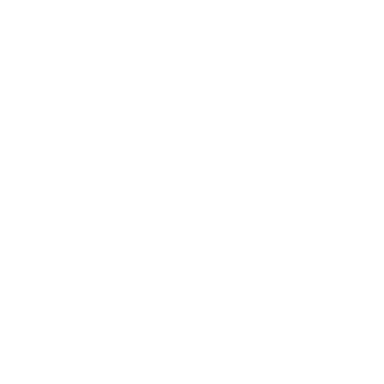  Determine Strategy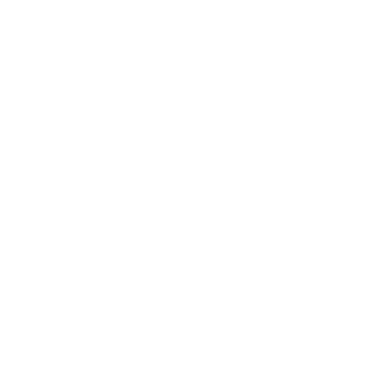  Build the Plan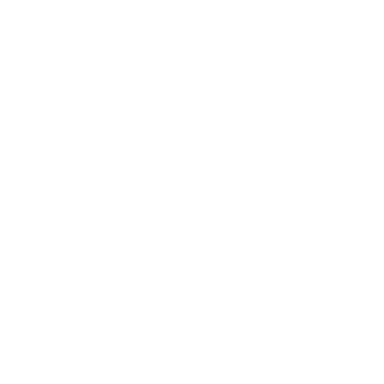  Manage Performance 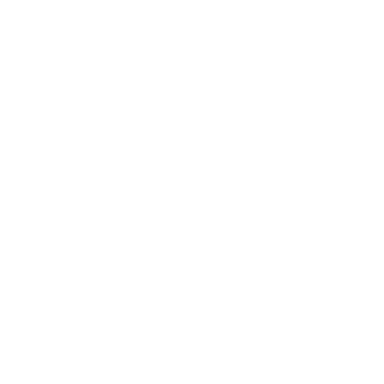 GOAL #1: Strengthen the Academy’s impact on child health through policy, advocacy, and education.Mission: Determine our purpose (mission)GOAL #2: Enrich member value and engagement.Values: Use your word cloud and culture attachments to build a set of values  everyone can supportGOAL #3: Broaden and diversify pathways for general pediatricians, pediatric medical subspecialists, pediatric surgical subspecialists, and trainees to exercise leadership within the Academy and the broader public sphere beyond pediatrics. GOAL #4: Enhance the Academy’s communication with members and stakeholders.GOAL #5: Support strong bi-directional relationships, interaction, and leadership development between AAP and state chapters.GOAL #6: : Continuously improve AAP member activities in education, advocacy and policy by strengthening the structure and function of committees, councils and sections. 